Le FC Chaville, partenaire du FF Issy (Club de football Féminin, en D2 F saison 2017/18), propose des séances de découverte du football pour les filles nées entre 2008 et 2012 :Mercredi 6 juin, 13 juin, 20 juin, 27 juin, de 16h30 à 18h,au stade Jean Jaurès, 2 rue Jean Jaurès,à Chaville.Venez nombreuses !Rens. : François (Président du FCC) 06.62.81.56.67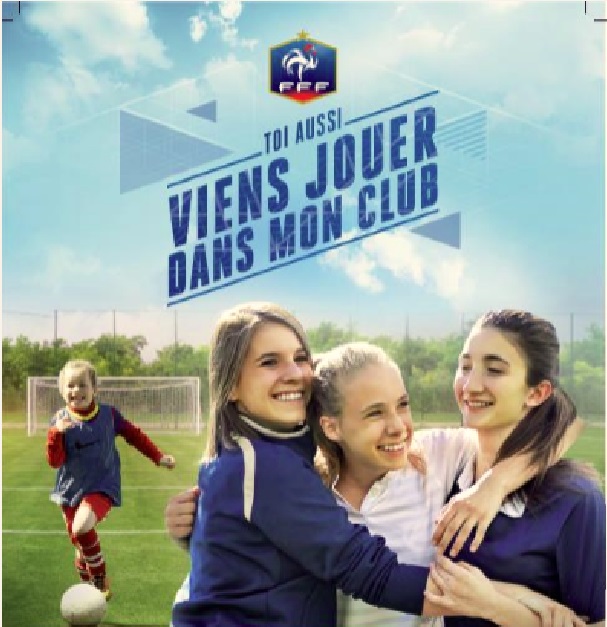 Le FC Chaville, partenaire du FF Issy (Club de football Féminin, en D2 F saison 2017/18), propose des séances de découverte du football pour les filles nées entre 2008 et 2012 :Mercredi 6 juin, 13 juin, 20 juin, 27 juin, de 16h30 à 18h,au stade Jean Jaurès, 2 rue Jean Jaurès,à Chaville.Venez nombreuses !Rens. : François (Président du FCC) 06.62.81.56.67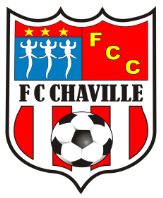 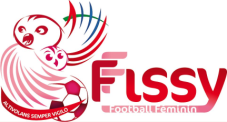 Football FémininSéance découverte à ChavilleFootball FémininSéance découverte à ChavilleFootball FémininSéance  découverte  à ChavilleFootball FémininSéance  découverte  à Chaville